МБДОУ детский сад «Олененок»«День защитника Отечества». 2 младшая группа.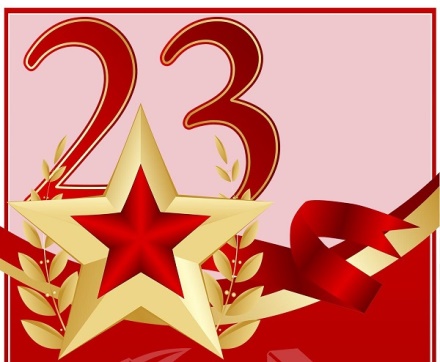                                              Воспитатель: Бахарева М.И.Цель:  создать в детском саду радостную атмосферу праздника, воспитать чувство уважения к Российской армии, любви к Родине; способствовать закреплению навыков выполнения основных видов движений; развивать физические, волевые качества, целеустремлённость.Задачи:прививать детям потребность в физической культуре и спорте; развивать физические, волевые качества, целеустремленность; создать радостную атмосферу праздника;обогащать и конкретизировать знания детей о Российской Армии.Ход мероприятия:Ребята под музыкальное сопровождение строевым шагом входят в зал одной колонной выстраиваясь в одну шеренгу.Ведущий: Здравствуйте дорогие ребята, уважаемые взрослые! Сегодня мы отмечаем День Защитника Отечества и хотим всех поздравить с Днём Рождения Российской армии. Этот праздник посвящен мужчинам всех возрастов:  нашим папам, дедушкам, дядям и ,конечно же,  нашим мальчикам, они хоть ещё и небольшие, но уже будущие наши защитники. Когда они подрастут, будут служить в нашей армии, защищая и нас и нашу Родину. Немало наша Родина знает героев, которые проявили себя в годы Гражданской и Отечественной войнах, наша армия воспитала замечательных солдат, которые воевали в Афганистане и Чечне именно им мы обязаны миру на нашей Родине. В честь нашей армии мы начинаем праздник «День защитника Отечества».Ведущий:Дуют ветры в феврале,Воют в трубах громко.Змейкой мчится по земле,Легкая поземка.Поднимаясь, мчатся вдальСамолётов звенья.Это празднует февраль,Армии рожденье!Ведущий: Наши дети подготовили стихи и с удовольствием расскажут их для наших пап.Стихи детей:Раз, два, три, четыре, пять -Будем папу поздравлять,День Защитника настал!Пожеланий - просто шквал:                     ****РАЗ- болезней век не знать,Чтоб здоровьем щеголять.ДВА - работы без тревог,А на ТРИ - зарплаты в срок.                    ****На ЧЕТЫРЕ - светлых дней,Добрых, преданных друзей;Никогда их не терять...****Уваженьем процветать!А на ПЯТЬ - любви большой,С Днём Защитника, герой!!!Ведущий:Поздравляем мужчин с праздником,Поздравляем с радостным днем,Пусть в делах все будет ладненько,И работа горит пусть огнемПоздравляем и мира желаем,Пусть здоровье мерцает звездой,С 23-им мужчин поздравляемИ желаем гордиться собой!Песня «Папа может, папа может, все, что угодно…»Ведущая:Мы говорим про силу ловкость, находчивость наших мужчин. Мы говорим про их силу и желание быть первыми. Сейчас я предлагаю всем вам, дорогие гости принять участие в наших играх, эстафетах, соревнованиях. Хочется, чтобы наша встреча проходила в радостной обстановке.Итак, все готовы быть первыми? Не слышу… ДаВедущий: Прежде, чем начать наши соревнования, проведем с вами небольшую разминку.РазминкаВедущая: Чтоб здоровьем завидным отличатьсяНадо больше вам тренироваться!А сейчас проведем наглядный урок:Кто из вас самый меткий стрелок.1 Конкурс «Снайперы».Участвуют папы и дети. По два человека. Нужно попасть «снежком» в корзину. Расстояние 3-4 метра (для взрослых). По 10 «снежков».Ведущая: В песенке, которую спели наши дети, есть слова- папа может, папа может быть кем угодно, только мамой, только мамой не может быть. Сейчас мы проверим, может ли папа заменить маму. 2 конкурс. «Мамины помощники».«Одеть ребёнка в детский сад» (одежда наизнанку)Молодцы папы, справились с заданием. Да, не зря в песне поется -  папа может все, что угодно!3 конкурс «Одевайся поскорей».Первый ребенок надевает рубашку, каску бежит до стойки, возвращается, раздевается. Следующий выполняет то же самое. И т. Д4 конкурс «Санитары».Оказать первую помощь при ранении в руку.Вызываются два участника, побеждает тот, кто быстрее перебинтует руку5 конкурс «Склад боеприпасов».Каждая команда должна перенести кегли из обруча в коробки, стоящие на финише. Кеглей должно быть в обруче столько, сколько игроков в командах.6 конкурс. По всему залу разбросаны мячики двух цветов (для одной команды). По сигналу, команды собирают мячи своего цвета. Ребенок, папа и другие поочередно.7 конкурс  «Собери паззлы».Чья команда быстрее соберет паззлы (с изображением военной техники).8 конкурс «Доставь донесение в штаб».У каждого ребенка в руке мешочек с песком. Участнику необходимо подлезть под дугу, проползти через тоннель, обойти кегли и положить мешочек в корзину. Чья корзина быстрее наполниться, та команда получает очко.9 конкурс «Перетягивание каната».Ведущий: Уважаемые наши гости! Разрешите еще раз от имени всего нашего коллектива и от имени ваших детей еще раз поздравить Вас с Днем защитника Отечества! От всей души поздравляем всех отважных российских воинов и благодарим их за ратный труд и верность Отечеству. Желаем вам богатырского здоровья и огромного счастья.За то, что солнце светит намЗа то, что нет войны,Спасибо тем, кто бережет покой родной страны.Всех защитников страныПоздравляем нынче мы.Все солдаты берегутЗемлю, небо, мир и трудДля того, чтобы все детиЖили счастливо на свете.Дети дарят папам открытки-поздравления.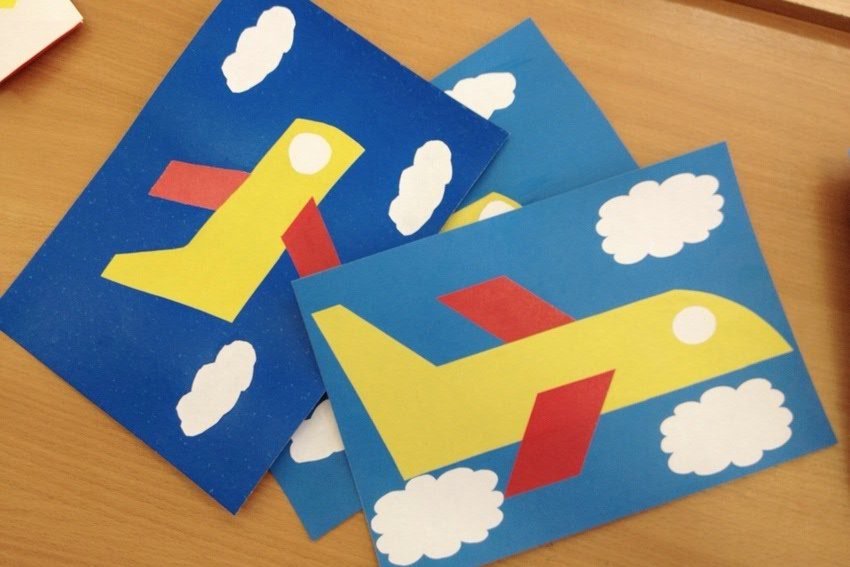 Источники:https://nsportal.ru/detskiy-sad/scenarii-prazdnikov/2016/05/31/stsenariy-23-fevralya-v-starshey-gruppe-s-roditelyamihttps://infourok.ru/scenariy-meropriyatiya-k-fevralya-v-podgotovitelnoy-gruppe-s-roditelyami-3677139.htmlhttps://yandex.ru/search/?text=стихи+на+23+февраля+для+детей&lr=100818&clid=2255760-377&win=359&src=suggest_B